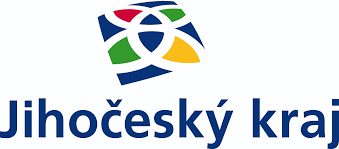 Realizace investiční akce"Výměna oken, vjezdových vrat a elektronické zabezpečení skladu pro  mechanizaci obce ve Zvíkově"Projekt je spolufinancován Jihočeským krajem